
ПРОГРАМА CFM ICFM UK (72 години) 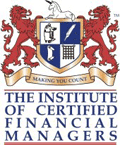 «УПРАВЛІННЯ ІНВЕСТИЦІЯМИ»
1. Поняття інвестицій, види інвестицій 2. Інвестиційне середовище: ринки, інституції та процентні ставки 3. Ризик і прибутковість 4. Поняття портфеля. портфельний аналіз 5. Види фінансових інвестицій 6. Похідні фінансові інструменти 7. Оцінка ефективності управління портфелем 8. Інвестиції в нерухомість 9. Прийняття рішень про капітальні вкладення; класифікація проектів 10. Проект капіталовкладень; методи оцінки проекту 11. Прогнозування і аналіз ризику грошових потоків проекту 12. Оцінка ефективності інвестиційного проекту 13. Управління інвестиційними проектами